4C Modulus InequalitiesSolve Solve Solve (1f from textbook)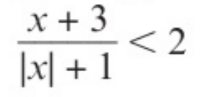 